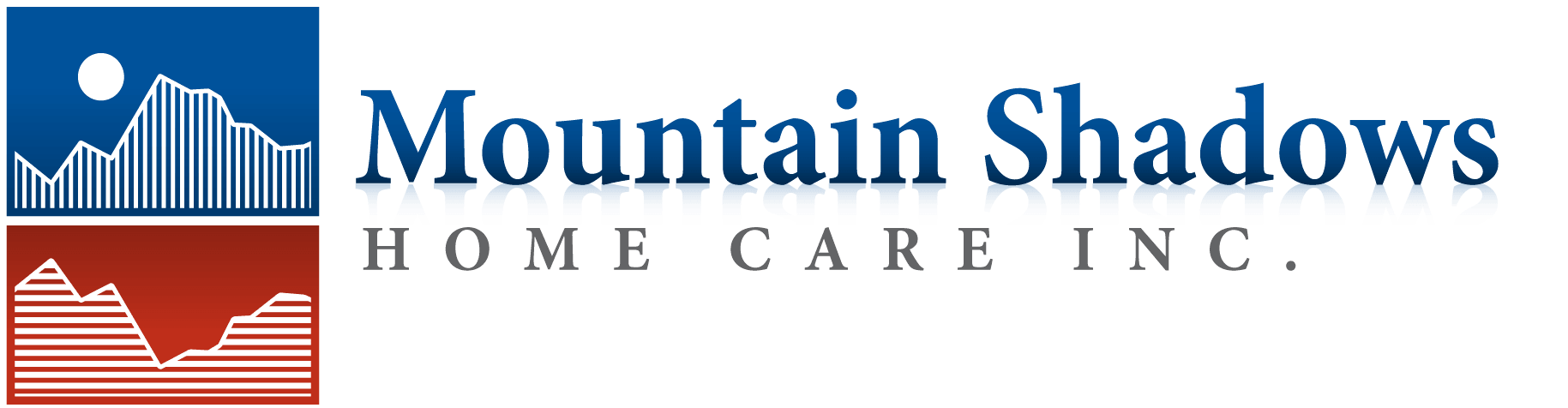 If necessary, best time to call you is________________________ 			           Home       Cellular/OtherMay we contact you at work?.......................................... Yes   NoIf yes, work number and best time to call:(______)__________________________	____________If you are under 18 and it is required, can you furnish a work permit?................................................................ N/A   Yes   NoIf no, please explain:_______________________________________Have you ever submitted an application here before?..... Yes  NoIf yes, give date(s) and position(s)___________________________________________________________________________________Have you ever been employed here before?................... Yes   NoIf yes, give dates:	From: ___/___/_____ 	To:___/___/_____Is this application a request for reemployment following an extended military leave of absence from this company?   Yes  NoIf yes, additional information may be requested.Are you lawfully authorized to work in the United States?............................................................ Yes   NoDate available for work…………………………….…….._____/_____/______What is your desired salary range or hourly rate of pay?$___________________		Per ____________________Type of employment desired: Full-Time	 Part-Time	 Seasonal	 Temporary	 Educational Co-OpWill you relocate if job requires it?.................................. Yes   NoWill you travel if job requires it?...................................... Yes   NoIf they have been explained to you, are you able to meet the attendance requirements of the position?.........  N/A   Yes   NoWill you work overtime if required?................................ Yes   NoIf no, please explain:_______________________________________________________________________________________________________________________________________________________Are you able to perform the “essential functions” of the job for which you are applying (with or without reasonable accommodation)?This question is not designed to elicit information about an applicant’s disability. Please do not provide information about the existence of a disability, particular accommodation, or whether accommodation is necessary. These issues may be addressed at a later stage to the extent permitted by law. Yes	 No	 Need more information about thejob’s “essential functions to respond.Driver’s license number required if driving may be required in the job for which you are applying”____________________________________	State___________Have you ever been bonded?........................................... Yes   NoHave you entered into an agreement with any former employer or other party (such as a noncompetition agreement) that might, in any way, restrict your ability to work for our company?........ Yes   NoIf yes, please explain:______________________________________________________________________________________________________________________________________________________Starting with your most recent employer, provide the following information.\Starting with your most recent school attended, provide the following information.List names and telephone numbers of three business/work references who are not related to you are not previous supervisors. If not applicable, list three school or personal references who are not related to you.When answering these questions, please exclude any information that would reveal race, age, religion, color, national origin, ancestry, sex (including pregnancy), disability, serious medical condition, spousal affiliation, sexual orientation, gender identity, genetic information, or other similarly protected status.I certify that all information I have provided in order to apply for and secure work with this employer is true, complete, and correct.I expressly authorize, without reservation, the employer, its representatives, employees, or agents to contact and obtain information from all references (personal and professional), employers, public agencies, licensing authorities, and educational institutions and to otherwise verify the accuracy of all information provide by me in this application, resumé or job interview. I hereby waive any and all rights and claims I may have regarding the employer, its agents, employees, or representatives, for seeking, gathering, and using truthful and non-defamatory information, in a lawful manner, in the employment process and all other persons, corporations, or organizations for furnishing such information about me.I understand that this employer does not unlawfully discriminate in employment and no question on this application is used for the purpose of limiting or eliminating any applicant from consideration for employment on any basis prohibited by applicable local, state, or federal law.I understand that this application remains current for only 60 days. At the conclusion of that time, if I have not heard from the employer and still wish to be considered for employment, it will be necessary for me to reapply and fill out a new application.If I am hired, I understand that I am free to resign at any time, with or without cause, and with or without prior notice, and the employer reserves the same right to terminate my employment at any time, with or without cause and with or without prior notice, except as may be required by law. This application does not constitute an agreement or contract for employment for any specified period or definite duration. I understand that no supervisor or representative of the employer is authorized to make any assurances to the contrary and that no implied oral or written agreements contrary to the foregoing express language are valid unless they are in writing and signed by the employer’s president.I also understand that if I am hired, I will be required to provide proof of identity and legal authorization to work in the United States and that federal immigration laws require me to complete an I-9 Form in this regard.I understand that reasonable safeguards will be taken to protect all personal information provided or obtained in conjunction with this application for employment. My personal information may be shared with the employer’s affiliate(s) and third parties engaged by the employer to perform services for the employer. Any personal information shared with an affiliate or third party is to be used solely to perform the services requested by the employer.This Company does not tolerate unlawful discrimination in its employment practices. No question on this application is used for the purpose of limiting or excluding an applicant from consideration for employment on the basis of his or her race, age, religion, color, national origin, ancestry, sex (including pregnancy), disability, serious medical condition, spousal affiliation, sexual orientation, gender identity, genetic information or any other protected status under applicable federal, state, or local law.I understand that any information provided by me that is found to be false, incomplete, or misrepresented in any respect, will be sufficient cause to (i) eliminate me from further consideration for employment, or (ii) may result in my immediate discharge from the employer’s service, whenever it is discovered.DO NOT SIGN UNTIL YOU HAVE READ THE ABOVE APPLICANT STATEMENT.I certify that I have read, fully understand and accept all terms of the foregoing Applicant StatementSignature of Applicant__________________________________________________________________________________ Date_______/_______/_________LICENSURE DECLARATIONSignature of Applicant_____________________________________________	Date____________________________Reviewed By_____________________________________________________	Date:___________________________PRE-EMPLOYMENT BACKGROUND CHECK AUTHORIZATIONI, ____________________________________________________________________, understand that as part of the employment process, Mountain Shadows Home Care, Inc. needs to complete a background check on me regarding:1.	Personal/Professional Reference; Verification			5.	Fingerprinting2. 	Employment Verification					6.	Nation & Statewide Criminal Screening3.	RN & LPN License Verification					7.	Citizenship4.	Motor Vehicle Records	I authorize all federal and state agencies, persons and organizations that may have information relevant to this	research to disclose such information to Mountain Shadows Home Care, Inc. or its authorized agent(s).	I understand that this authorization is to be part of the written and signed employment application.	I also understand that I do not have to give authorization for a background check but if I don’t give permission, 	my employment application will not be processed further.	I further authorize that a photocopy of this authorization may be considered as valid as the original.	I hereby certify that all statements on this form are true and correct to the best of my knowledge and belief.	I understand that employment with Mountain Shadows Home Care Inc. is contingent upon successful completion of a background check.____________________________________________			________________			Signature						DateCONDITIONS OF EMPLOYMENTAll of the “Pre-Employment” checks and testing must be in compliance with State and Federal laws, program requirements, and company policies. If your pre-employment requirements meet standards, you may then be eligible to receive an offer of employment. The normal wait time for the following processes is 48-72 hours.Signature of Applicant__________________________________________________________________________________ Date_______/_______/_________LICENSED NURSE PRE-EMPLOYMENT COMPETENCY TESTPlease select only one answer for the following questions.Basic Medication Administration 1. Coumadin is classified as:	a. ____an antihypertensive	b. ____an anticoagulant	c. ____a calcium channel blocker	d. ____a cardio tonic2. Lanoxin is classified as:	a. ____an antihypertensive	b. ____an anticoagulant	c. ____a calcium channel blocker	d. ____a cardio tonic3. Cardizem is classified as:	a. ____an antihypertensive	b. ____an anticoagulant	c. ____a calcium channel blocker	d. ____a cardio tonic4. The patient is to receive 75mg of an oral medication. The medication is available in 50mg per scored tablet. The nurse should administer:	a. ____half a tablet	b. ____one tablet	c. ____one and one-half tablets	d. ____two tablets5. The patient is to receive 30mg of an IM medication. The medication is available in 50mg/mL. The nurse should administer:a. ____0.2mLb. ____0.4mLc. ____0.6mLd. ____0.8mL6. The patient is to receive 200mg of an oral medication. The medication is available in 250mg/10mL. The nurse should administer:	a. ____5mL	b. ____6mL	c. ____7mL	d. ____8mL7. One grain is equal to:	a. ____30mg	b. ____60mg	c. ____90mg	d. ____100mg8. One teaspoon is equal to:	a. ____5mL	b. ____10mL	c. ____15mL	d. ____30mL9. One ounce is equal to:	a. ____1 tablespoon	b. ____2 teaspoons	c. ____2 tablespoons	d. ____1 dessert spoon10. Digoxin is generally withheld for which of the following reasons:	a. ____blood pressure of 150/90	b. ____pulse of 55 BPM	c. ____temperature of 99.6 F	d. ____respiratory rate of 24 breaths/minRecording of Information for Patient/Client Records11. All paperwork should be done in:	a. ____red pencil	b. ____led pencil	c. ____black ball point pen	d. ____whatever you have available12. When should you document and report verbally about your client’s care?a. ____change of physical, mental, and emotional statusb. ____change of environment such as heating or air conditioning isn’t working	c. ____your client is in possible danger	d. ____all of the aboveNutrition and Meal Preparation13. Your client has a low sodium diet, therefore should avoid:	a. ____butter	b. ____salt	c. ____sugar	d. ____oil14. If your client is diabetic, what foods should they avoid?	a. ____salt	b. ____sugar	c. ____fats	d. ____vegetablesCare of the Ill and Disabled & Special Needs Populations15. Normal changes during the aging process may include:	a. ____decreased hearing ability	b. ____forgetfulness	c. ____decreased appetite	d. ____all of the above16. In caring for a client with a Foley Catheter, it is important to:	a. ____give thorough and frequent perineal careb. ____be sure catheter bag is always below the level of the bladder	c. ____check the amount and color of the urine in the catheter bag often during your shift	d. ____all of the above17. Which of these statements describes good body mechanics?	a. ____carry heavy objects as far away from your body as you can	b. ____bend your knees when you lift heavy objects off the floorc. ____bend at the waist when lifting heavy objects off the floor	d. ____lift rather than push a heavy objectEmergency Response (Including CPR & First Aid)18. Your client has tripped and fallen to the floor, is in a great deal of pain and can’t move her leg. You should:	a. ____call 911	b. ____make the client comfortable by offering a blanket until the paramedics arrive	c. ____provide the client’s medication list for the paramedics	d. ____call your supervisor to report the incident	e. ____go into the office and complete a Department of Health Incident Report within 24 hours of the incident	f. ____all of the above19. Who should provide CPR?	a. ____only paramedics	b. ____only nurses and physicians	c. ____anyone who knows how20. Your patient starts to have a seizure, you should:	a. ____try to make him/her sit down and hold them still	b. ____put a spoon in their mouth to keep them from biting their tongue	c. ____protect patient by moving objects out of the way and turn him/her on their side	d. ____splash cool water on their face to bring them out of it21. Which method should be used first to stop bleeding?	a. ____direct pressure	b. ____elevation	c. ____pressure points	d. ____bandage22. In an emergency when should a client be moved?	a. ____when he/she is injured in an auto accident	b. ____when you have established that he/she is breathing	c. ____when the client is in immediate danger	d. ____when someone arrives to help youUniversal Precautions and Basic Infection Control23. What is the most important means of protection from contamination and infection?	a. ____good hand washing	b. ____staying home when you are sick	c. ____wearing gloves24. To prevent exposure from AIDS and Hepatitis, the Center for Disease Control recommends the use of:	a. ____fluid isolation	b. ____wound isolation	c. ____skin isolation	d. ____universal precautionsHome Safety, Oxygen, & Fire Safety25. You smell smoke while you are at the client’s house. Your first action is to:	a. ____run out of the house and yell, “Fire”	b. ____look for a fire extinguisher	c. ____make sure your client is safe and out of danger	d. ____call the fire department26. If you are caring for a client on oxygen, you should report the following:	a. ____blue fingertips	b. ____gasping for breath	c. ____blue lips 	d. ____all of the aboveIncident Management & Reporting27. You should report to your supervisor all of the following except:	a. ____any evidence of or suspicion of neglect or abuse of the client	b. ____a change in client condition	c. ____a temperature of 98.6 Fd. ____blood in the client’s urine28. Abuse means: The willful infliction of injury, unreasonable confinement, intimidation, or punishment with resulting physical harm, pain, or mental anguish.	a. ____true	b. ____false29. Neglect means: The failure of a caregiver to provide necessary care and services to avoid harm, mental anguish, or deterioration in the health of the client.	a. ____true	b. ____false30. Exploitation means: The deliberate misplacement or wrongful use of a client’s belongings or money without the client’s consent or the consent of the client’s legal representative.	a. ____true	b. ____false31. If your client has unexplained bruises, burns, poor hygiene, and is withdrawn, you should:	a. ____tell the client’s family	b. ____report to your supervisor immediately	c. ____tell your best friend	d. ____call the policeConfidentiality32. What is NOT client protected health information?	a. ____name of your client	b. ____address and phone number of your client	c. ____fax or email of your client	d. ____favorite football team of your client	e. ____social security number of your client33. You CAN share your client’s protected health information with:	a. ____the healthcare team of the agency	b. ____your family	c. ____neighbors of the client	d. ____co-workers that work with another EMPLOYEE DEMOGRAPHIC UPDATEAPPLICANT’S WRITTEN REFERENCE RELEASEI have applied for employment at Mountain Shadows Home Care, Inc. and request that you supply them with information regarding my work records. I hereby authorize you to release any and all information pertaining to my employment history with your company. I promise to hold harmless and not pursue legal action against Mountain Shadows Home Care, Inc. or any other previous or present employers on the basis of its disclosure of this information to Mountain Shadows Home Care, Inc.Signature of Applicant___________________________________________________ Date_______/_______/_________Signature of Reference______________________________________________	Date_______/_______/_________Office Use OnlyAPPLICATION PROCESS AND REQUIREMENTSOffice Use OnlyIf all of these documents are in the employee file, you may then schedule him/her for orientationSite Director:_______________________________________________________	Date:_____________________Keep this document on the outside of the employee file until all is completed, then maintain this copy behind the employee application in their file.Name__________________________________________________________________________		Last				First				MiddleName__________________________________________________________________________		Last				First				MiddleName__________________________________________________________________________		Last				First				MiddleApplicant ID #_____________Address___________________________________________________________________________________________________		Street					City				State		Zip CodeAddress___________________________________________________________________________________________________		Street					City				State		Zip CodeAddress___________________________________________________________________________________________________		Street					City				State		Zip CodeAddress___________________________________________________________________________________________________		Street					City				State		Zip CodeTelephone # (____)_____________Cellular / Other Phone # (____)_____________E-mail Address _____________________E-mail Address _____________________Position(s) applied for____________________________________________________Position(s) applied for____________________________________________________Date of application_____/_____/______Date of application_____/_____/______Referral Source (e.g. Walk-In, Job Posting, Company’s Website, etc.)_______________________________________________________Referral Source (e.g. Walk-In, Job Posting, Company’s Website, etc.)_______________________________________________________Referral Source (e.g. Walk-In, Job Posting, Company’s Website, etc.)_______________________________________________________Referral Source (e.g. Walk-In, Job Posting, Company’s Website, etc.)_______________________________________________________Employer						Telephone #					(           )Employer						Telephone #					(           )Dates Employed:Month        Year	             Month        Year                            to	      	Month        Year	             Month        Year                            to	      	Street Address				City	                                 StateStreet Address				City	                                 State Hourly	            Salary Hourly	            Salary$                          per	Starting Job Title / Final Job TitleStarting Job Title / Final Job TitleCommission/Bonus/Other Compensation  $Commission/Bonus/Other Compensation  $Commission/Bonus/Other Compensation  $Immediate Supervisor and Title (for most recent position held) May we contact for reference? Yes     No     LaterE-mail: Hourly	            Salary Hourly	            Salary$                          perWhy did you leave?May we contact for reference? Yes     No     LaterE-mail:Commission/Bonus/Other Compensation  $Commission/Bonus/Other Compensation  $Commission/Bonus/Other Compensation  $Summarize the type of work performed and job responsibilities. Summarize the type of work performed and job responsibilities. Summarize the type of work performed and job responsibilities. Summarize the type of work performed and job responsibilities. Summarize the type of work performed and job responsibilities. What did you like most about your position?What did you like most about your position?What did you like most about your position?What did you like most about your position?What did you like most about your position?What were the things you liked least about the position?What were the things you liked least about the position?What were the things you liked least about the position?What were the things you liked least about the position?What were the things you liked least about the position?Employer						Telephone #					(           )Employer						Telephone #					(           )Dates Employed:Month        Year	             Month        Year                            to	     	 Month        Year	             Month        Year                            to	     	 Street Address				City	                                 StateStreet Address				City	                                 State Hourly	            Salary Hourly	            Salary$                          per	Starting Job Title / Final Job TitleStarting Job Title / Final Job TitleCommission/Bonus/Other Compensation  $Commission/Bonus/Other Compensation  $Commission/Bonus/Other Compensation  $Immediate Supervisor and Title (for most recent position held) May we contact for reference? Yes     No     LaterE-mail: Hourly	            Salary Hourly	            Salary$                          perWhy did you leave?May we contact for reference? Yes     No     LaterE-mail:Commission/Bonus/Other Compensation  $Commission/Bonus/Other Compensation  $Commission/Bonus/Other Compensation  $Summarize the type of work performed and job responsibilities. Summarize the type of work performed and job responsibilities. Summarize the type of work performed and job responsibilities. Summarize the type of work performed and job responsibilities. Summarize the type of work performed and job responsibilities. What did you like most about your position?What did you like most about your position?What did you like most about your position?What did you like most about your position?What did you like most about your position?What were the things you liked least about the position?What were the things you liked least about the position?What were the things you liked least about the position?What were the things you liked least about the position?What were the things you liked least about the position?Employer						Telephone #					(           )Employer						Telephone #					(           )Dates Employed:Month        Year	             Month        Year                            to	     	 Month        Year	             Month        Year                            to	     	 Street Address				City	                                 StateStreet Address				City	                                 State Hourly	            Salary Hourly	            Salary$                          per	Starting Job Title / Final Job TitleStarting Job Title / Final Job TitleCommission/Bonus/Other Compensation  $Commission/Bonus/Other Compensation  $Commission/Bonus/Other Compensation  $Immediate Supervisor and Title (for most recent position held) May we contact for reference? Yes     No     LaterE-mail: Hourly	            Salary Hourly	            Salary$                          perWhy did you leave?May we contact for reference? Yes     No     LaterE-mail:Commission/Bonus/Other Compensation  $Commission/Bonus/Other Compensation  $Commission/Bonus/Other Compensation  $Summarize the type of work performed and job responsibilities. Summarize the type of work performed and job responsibilities. Summarize the type of work performed and job responsibilities. Summarize the type of work performed and job responsibilities. Summarize the type of work performed and job responsibilities. What did you like most about your position?What did you like most about your position?What did you like most about your position?What did you like most about your position?What did you like most about your position?What were the things you liked least about the position?What were the things you liked least about the position?What were the things you liked least about the position?What were the things you liked least about the position?What were the things you liked least about the position?Employer						Telephone #					(           )Employer						Telephone #					(           )Dates Employed:Month        Year	             Month        Year                            to	     	 Month        Year	             Month        Year                            to	     	 Street Address				City	                                 StateStreet Address				City	                                 State Hourly	            Salary Hourly	            Salary$                          per	Starting Job Title / Final Job TitleStarting Job Title / Final Job TitleCommission/Bonus/Other Compensation  $Commission/Bonus/Other Compensation  $Commission/Bonus/Other Compensation  $Immediate Supervisor and Title (for most recent position held) May we contact for reference? Yes     No     LaterE-mail: Hourly	            Salary Hourly	            Salary$                          perWhy did you leave?May we contact for reference? Yes     No     LaterE-mail:Commission/Bonus/Other Compensation  $Commission/Bonus/Other Compensation  $Commission/Bonus/Other Compensation  $Summarize the type of work performed and job responsibilities. Summarize the type of work performed and job responsibilities. Summarize the type of work performed and job responsibilities. Summarize the type of work performed and job responsibilities. Summarize the type of work performed and job responsibilities. What did you like most about your position?What did you like most about your position?What did you like most about your position?What did you like most about your position?What did you like most about your position?What were the things you liked least about the position?What were the things you liked least about the position?What were the things you liked least about the position?What were the things you liked least about the position?What were the things you liked least about the position?Explain any gaps in your employment, other than those due to personal illness, injury, or disability. ____________________________________________________________________________________________________________________________________________________________________________________________________________________________________________________________________________________________________________________________________________________________________________________________________If not addressed on previous page, have you ever been fired or asked to resign from a job?.................................................................. Yes   NoIf yes, please explain:________________________________________________________________________________________________________________________________________________________________________________________________________________________________________________________________________________________________________________________________________________________________________________________________________________________________________________________________________________________________________________________________________________________________________________________Summarize any special training, skills, languages, licenses, and/or certificates that may assist you in performing the position for which you are applying:_____________________________________________________________________________________________________________________________________________________________________________________________________________________________________________________________________________________________________________________________________________________________________________________________________________________________________________________________________________ Word Processing_________________________Level: _______ Internet_________________________Level: _______ Spreadsheet_________________________Level: _______ Other_________________________Level: _______ Presentation_________________________Level: _______ Other_________________________Level: _______ E-mail_________________________Level: _______ Other_________________________Level: _______School (Include City and State)# of YearsCompletedCompletedGPAClass RankMajor/Minor Diploma	     GED Degree___________________ Certification_______________ Other____________________ Diploma	     GED Degree___________________ Certification_______________ Other____________________ Diploma	     GED Degree___________________ Certification_______________ Other____________________ Diploma	     GED Degree___________________ Certification_______________ Other____________________NameTitleRelationshipTo YouTelephoneE-mail# of Years Known(           )(           )(           )To what job-related organizations (professional, trade, etc.) do you belong?__________________________________________________________________________________________________________________________________________________________________________________________________________________________________________________________________________________________________List special accomplishments, publications, awards, etc.__________________________________________________________________________________________________________________________________________________________________________________________________________________________________________________________________________________________________________________List any relevant volunteer work_____________________________________________________________________________________________________________________________________________________________________________________________________________________________________________________________________________________________________________________________________Is there any other job-related information you want us to know about you?__________________________________________________________________________________________________________________________________________________________________________________________________________________________________________________________________________________________________Name________________________________________________________		Last			First			MiddleProfessional License #_______________Do you currently hold an Associate’s Degree in Nursing or higher, or have you completed an LPN/LVN program……………………………………………………………………………………………………………………………........................... Yes   NoNOTE: Answering “Yes” to any of the following questions does not constitute an automatic bar to employment. Factors such as date of the offense, seriousness and nature of the violation, rehabilitation and position applied for will be taken into account.Are you now, or have you ever, been sanctioned or reprimanded by a state or federal licensing or certification agency/authority?............................................................................................................................................ Yes   NoHave you ever had your professional license/registration and/or certification reprimanded, sanctioned, suspended, revoked, placed on probation, limited, or has it ever been voluntarily surrendered/relinquished?.............. Yes   NoAre your professional license, registration, or certification currently under investigation?........................... Yes   NoIf yes to any of the above questions, please explain below and include dates__________________________________________________________________________________________________________________________________________________________________________________________________________________________________________________________________________________________________________________________________________________________________________________________________________________________________________________________________________________________________________________________________________________________________________________________________________________________________________________________________________________________________________________________________________________________________________________________________________________________________________________________________________________________________________________________________________________________________________________________________________________________________________________________________________________________________________________________________________________________________________________________________________________________________________________________________________________________________________________________________________________________________________________________________________________________________________________________________________________________________________________________________________________________________________________________________________________________________________________________________________________First Name______________________Middle Name________________Middle Name________________Last Name________________________Former Name(s) and Date(s) Used: ___________________________________________________________________Former Name(s) and Date(s) Used: ___________________________________________________________________Former Name(s) and Date(s) Used: ___________________________________________________________________Former Name(s) and Date(s) Used: ___________________________________________________________________Current Address: _________________________________________________________________________________Current Address: _________________________________________________________________________________Current Address: _________________________________________________________________________________Current Address: _________________________________________________________________________________City: ___________________________State: ______________________State: ______________________Zip: _____________________________Phone #: _______________________DOB: ______________________DOB: ______________________Social Security #:___________________Country You Were Born In: ________________________Country You Were Born In: ________________________Place of Birth: ___________________________________Place of Birth: ___________________________________Current Driver’s License #: ________________________Current Driver’s License #: ________________________State:__________________________________________State:__________________________________________Race/Ethnicity:	 White	 Black / African American		 American Indian / Alaskan Native		 Asian	 Hispanic / Latino			 Native Hawaiian / Pacific Islander		 Two or More RacesRace/Ethnicity:	 White	 Black / African American		 American Indian / Alaskan Native		 Asian	 Hispanic / Latino			 Native Hawaiian / Pacific Islander		 Two or More RacesRace/Ethnicity:	 White	 Black / African American		 American Indian / Alaskan Native		 Asian	 Hispanic / Latino			 Native Hawaiian / Pacific Islander		 Two or More RacesRace/Ethnicity:	 White	 Black / African American		 American Indian / Alaskan Native		 Asian	 Hispanic / Latino			 Native Hawaiian / Pacific Islander		 Two or More RacesList any other cities, states, and dates of residency during the last 7 years (Use back of sheet, if necessary)List any other cities, states, and dates of residency during the last 7 years (Use back of sheet, if necessary)List any other cities, states, and dates of residency during the last 7 years (Use back of sheet, if necessary)List any other cities, states, and dates of residency during the last 7 years (Use back of sheet, if necessary)City				StateCity				StateFrom: Month / Year		To: Month / YearFrom: Month / Year		To: Month / Year_____________________________	________________________________________	_____________________________		____________________________________		_______________________________________________	________________________________________	_____________________________		____________________________________		_______________________________________________	________________________________________	_____________________________		____________________________________		_______________________________________________	________________________________________	_____________________________		____________________________________		__________________Pre-Employment RequirementsCompetency Exam      You must pass the exam with 80% or better.Employment Reference Check      The Agency will contact your former employers to verify your dates of employment and other pertinent         employment information.In order to comply with the Immigration Law Act, each potential employee must provide proof of citizenship or legal right to work in this country. Anyone who is not a legal resident in this country does not qualify to work.COR – Caregiver Online Registry      The Corporate Office will check the caregiver registry to ensure you have no disqualifying reports.Nursing Licenses (If applicable)      The Nursing Supervisor will check with the State Board of Nursing online for clearance.New Mexico Background Clearance      The Corporate Office performs the New Mexico background clearance check.Employment RequirementsTB Clearance       We will send you to our local TB testing facility. You must have it read within 48-72 hours of testing and have          this clearance prior to an offer of employment.Motor Vehicle Record (MVR)      The Agency will print off your MVR to ensure there are no violations which may disqualify you from employment.CPR & First Aid      You must maintain a current CPR & First Aid certificate. The class is provided to you by the Agency. You must        complete the certification within the first 60 days of employment and maintain certification throughout         employment.Fingerprinting      Prior to employment, applicants must submit to a nationwide and statewide criminal history screening in         accordance with the CCHSP regulations 7.1.9.8 A: “The responsibility for compliance with the requirements of the act applies to both         the care provider and to all applicants and caregivers. All applicants for employment to whom an offer of employment is made to caregivers         employed by or contracted to a care provider must consent to a nationwide and statewide criminal history screening.” C: “Conditional         Employment: Applicants and caregivers who have submitted all completed documents and paid all applicable fees for a nationwide and         statewide criminal history screening, may be deemed to have conditional supervised employment pending receipt of written notice given         by the department as to whether the applicant or caregiver has a disqualifying conviction.”       Process: You must provide a copy of your current Driver’s License for the Nationwide clearance to the Agency, then go to the        local fingerprinting company to get your fingerprints taken. Return the proof of completion of the fingerprint process to the        agency office. After proof is received, it takes up to 48 hours to receive the report.In compliance with the Americans with Disabilities Act, each job description has physical requirements designated as a part of the job description. In accepting a position with Mountain Shadows Home Care, Inc. the employee must indicate his/her ability to meet the physical demands of the job and complete a medical questionnaire.Name: _____________________________________Date:____________________Test Score:Must pass with a minimum score of 80% or higherFirst Name______________________Middle Name________________Last Name________________________Current Address: _________________________________________________________________________________Current Address: _________________________________________________________________________________Current Address: _________________________________________________________________________________City: ___________________________State: ______________________Zip: _____________________________Home Phone #: __________________________				Cell Phone #: __________________________Home Phone #: __________________________				Cell Phone #: __________________________Home Phone #: __________________________				Cell Phone #: __________________________Sex: _________________DOB: ______________________Social Security #:___________________E-mail: __________________________________________________________________________________________E-mail: __________________________________________________________________________________________E-mail: __________________________________________________________________________________________Race/Ethnicity:		 White		 Black / African American	 American Indian / Alaskan Native			 Asian		 Hispanic / Latino		 Native Hawaiian / Pacific Islander			 Two or More RacesRace/Ethnicity:		 White		 Black / African American	 American Indian / Alaskan Native			 Asian		 Hispanic / Latino		 Native Hawaiian / Pacific Islander			 Two or More RacesRace/Ethnicity:		 White		 Black / African American	 American Indian / Alaskan Native			 Asian		 Hispanic / Latino		 Native Hawaiian / Pacific Islander			 Two or More RacesEmergency ContactEmergency ContactEmergency ContactFirst Name______________________Middle Initial _______________Last Name________________________Current Address: _________________________________________________________________________________Current Address: _________________________________________________________________________________Current Address: _________________________________________________________________________________City: ___________________________State: ______________________Zip: _____________________________Phone #: _________________________Phone #: _________________________Phone #: _________________________Applicant to Complete 1-3Applicant to Complete 1-3Applicant to Complete 1-31. Printed Applicant Name:1. Printed Applicant Name:1. Printed Applicant Name:2. Social Security Number:2. Social Security Number:2. Social Security Number:3. Employer:3. Employer:3. Employer:Former / Current Employer to Complete 4-10Former / Current Employer to Complete 4-10Former / Current Employer to Complete 4-104. Position(s) Held:4. Position(s) Held:4. Position(s) Held:5. Employment Dates:		From: Month/Year_____________	To: Month/Year_____________5. Employment Dates:		From: Month/Year_____________	To: Month/Year_____________5. Employment Dates:		From: Month/Year_____________	To: Month/Year_____________6. Is the Applicant Eligible for Re-Hire? Yes No7. Would You Re-Hire This Person? Yes No8. Was the Applicant Committed to Quality Work? Yes No9. Was the Applicant on Time for Work? Yes No10. Was the Applicant a Team Player? Yes NoComments:Comments:Comments:REFERENCE CHECK TO BE COMPLETED BY THE HIRING PERSON:REFERENCE CHECK TO BE COMPLETED BY THE HIRING PERSON:REFERENCE CHECK TO BE COMPLETED BY THE HIRING PERSON:Name of Applicant:___________________________________________________________________Name of Applicant:___________________________________________________________________Name of Applicant:___________________________________________________________________Position Applying for:_________________________________________________________________Position Applying for:_________________________________________________________________Position Applying for:_________________________________________________________________EMPLOYER: ______________________________CONTACT PERSON: ________________________CONTACT PERSON: ________________________PHONE # (_______)___________________________________________________________________PHONE # (_______)___________________________________________________________________PHONE # (_______)___________________________________________________________________ Please confirm the applicant’s employment dates: Please confirm the applicant’s employment dates:From :_____________ 	To :_____________ Was the applicant’s attendance:    	 Regular  	      Irregular	       Poor Was the applicant’s attendance:    	 Regular  	      Irregular	       Poor Was the applicant’s attendance:    	 Regular  	      Irregular	       Poor Is the applicant re-hirable?	 Yes	 No	If no, why? __________________________________ Is the applicant re-hirable?	 Yes	 No	If no, why? __________________________________ Is the applicant re-hirable?	 Yes	 No	If no, why? __________________________________Comments: _________________________________________________________________________Comments: _________________________________________________________________________Comments: __________________________________________________________________________________________________________________________________________________________________________________________________________________________________________________________________________________________________________________________________EMPLOYER: ______________________________CONTACT PERSON: ________________________CONTACT PERSON: ________________________PHONE # (_______)___________________________________________________________________PHONE # (_______)___________________________________________________________________PHONE # (_______)___________________________________________________________________ Please confirm the applicant’s employment dates: Please confirm the applicant’s employment dates:From :_____________ 	To :_____________ Was the applicant’s attendance:    	 Regular  	      Irregular	       Poor Was the applicant’s attendance:    	 Regular  	      Irregular	       Poor Was the applicant’s attendance:    	 Regular  	      Irregular	       Poor Is the applicant re-hirable?	 Yes	 No	If no, why? __________________________________ Is the applicant re-hirable?	 Yes	 No	If no, why? __________________________________ Is the applicant re-hirable?	 Yes	 No	If no, why? __________________________________Comments: _________________________________________________________________________Comments: _________________________________________________________________________Comments: __________________________________________________________________________________________________________________________________________________________________________________________________________________________________________________________________________________________________________________________________EMPLOYER: ______________________________CONTACT PERSON: ________________________CONTACT PERSON: ________________________PHONE # (_______)___________________________________________________________________PHONE # (_______)___________________________________________________________________PHONE # (_______)___________________________________________________________________ Please confirm the applicant’s employment dates: Please confirm the applicant’s employment dates:From :_____________ 	To :_____________ Was the applicant’s attendance:    	 Regular  	      Irregular	       Poor Was the applicant’s attendance:    	 Regular  	      Irregular	       Poor Was the applicant’s attendance:    	 Regular  	      Irregular	       Poor Is the applicant re-hirable?	 Yes	 No	If no, why? __________________________________ Is the applicant re-hirable?	 Yes	 No	If no, why? __________________________________ Is the applicant re-hirable?	 Yes	 No	If no, why? __________________________________Comments: _________________________________________________________________________Comments: _________________________________________________________________________Comments: __________________________________________________________________________________________________________________________________________________________________________________________________________________________________________________________________________________________________________________________________Reference Check Completed By:____________________________________________________		Date:___________________Reference Check Completed By:____________________________________________________		Date:___________________Reference Check Completed By:____________________________________________________		Date:___________________Name:_______________________________________Title: _____________Date:__________________________PROCESS AND REQUIREMENTSYESNOApplication & Driver’s LicensePre-Employment Background Check AuthorizationConditions of EmploymentParaprofessional Pre-Employment Competency TestNurse Pre-Employment Competency TestApplication In the Pre-Employment Interview Hire-In ProcessEmployment Candidate Interview (If Applicable)Employment Job Reference (If Applicable)Identify If Being Hired for Specific Client.Client Name: ________________________________	__ Delegated	 __ DirectedConsumer Direct Care Attendant Waiver of Training and Testing (to be signed by the client prior to orientation)Job Description (Give Applicant Copy to Review)Applicant Pre-Employment RequirementsCompetency Test Passed With 80% or BetterNM Background Clearance (Checked By: Initials__________)Offer Employment Contingent on Passing the FollowingCCHSP Clearance (Fingerprints)CCHSP New Hire or Re-HireMVR ClearanceAuto InsuranceTB Clearance (Direct Care May Choose No TB Testing)CPR/First Aid Certificate (Direct Care May Choose No CPR)Professional License Clearance (RN & LPN)Date of Hire:	Month________	Day________ Year________Assign Username and Password for Online Training